Маршрут традиционной легкоатлетической эстафеты, посвященной 77-ой годовщине Победы в Великой Отечественной войне 1941 – 1945 гг.г. Пенза, 09 мая 2022 года.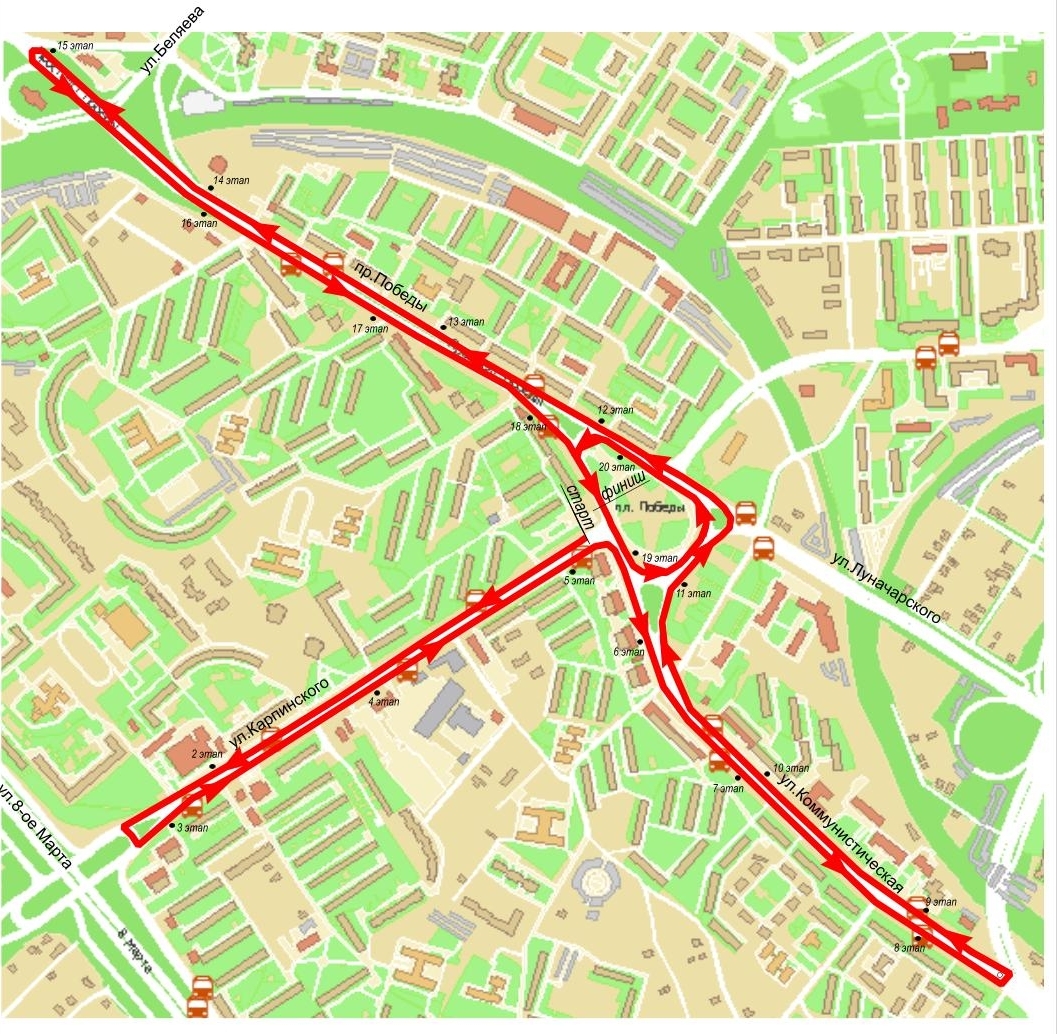 